7. Anmeldung zum NachterminEs gibt verschiedene Varianten für die Anmeldung zum NachterminVariante: automatische Anmeldung zum Nachtermin,  wenn die Prüfungsleistung zum Vortermin nicht bestanden wurde bzw. der Kandidat grundlos zur Prüfung  nicht erschienen istEine automatische Anmeldung zum Nachtermin kann über HISinOne vorgenommen werdenLeistungen  Pflichtanmeldung starten 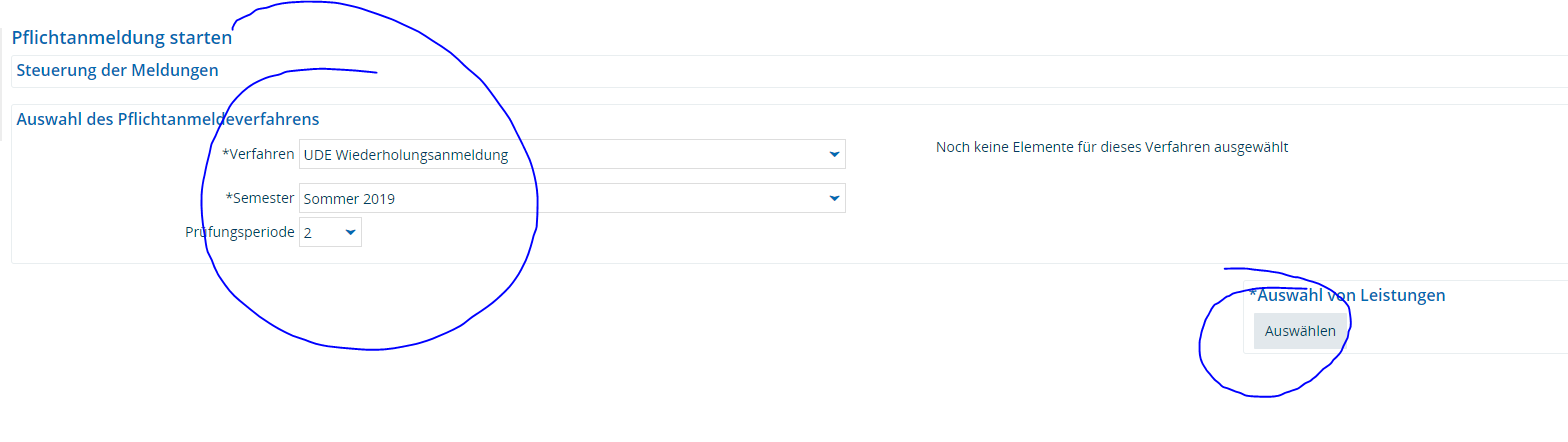 Auswahl von Leistungen  Auswählen  Prüfung  Auswählen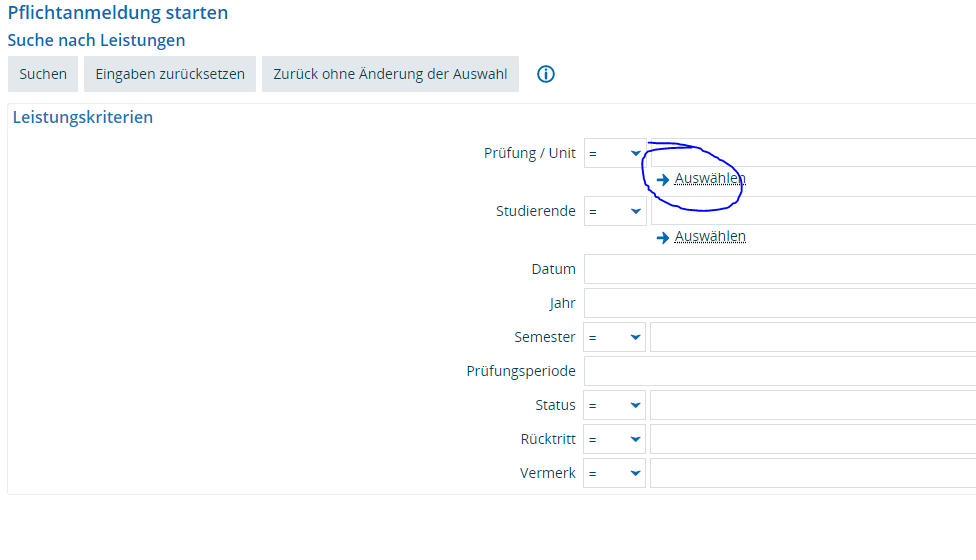 Prüfungsnummer eintragen  Suchen  Haken setzen  Auswahl übernehmen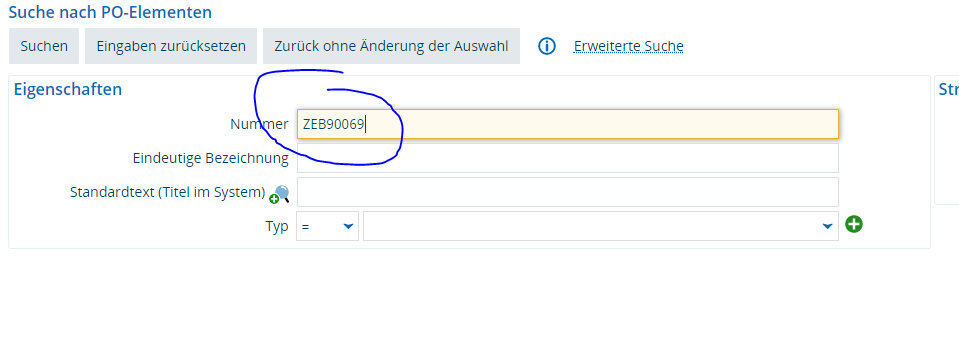 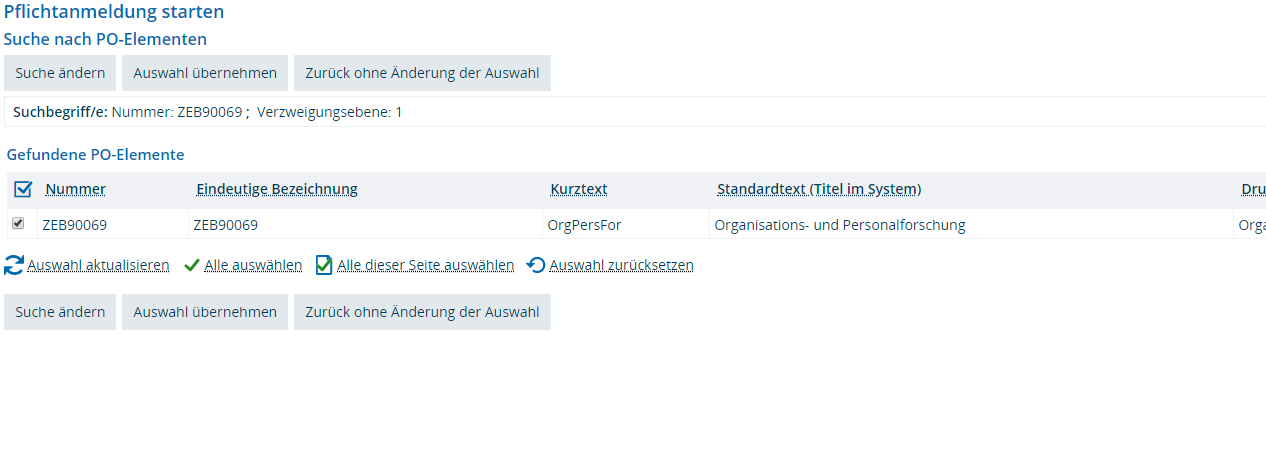 Jahr, Semester, Status füllen  Suchen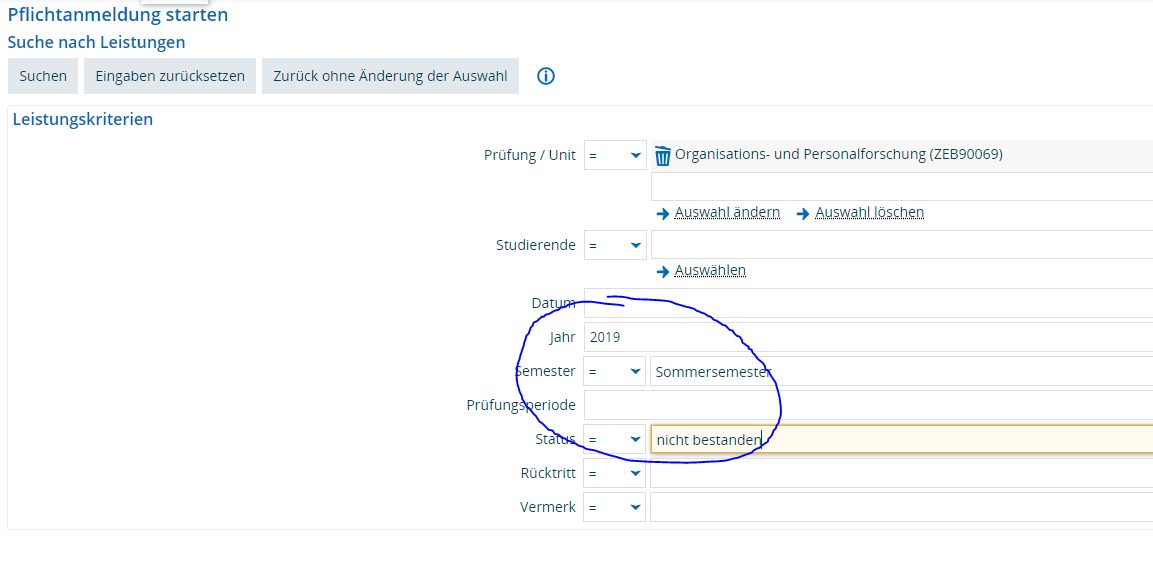 Alle auswählen  Auswahl übernehmen  Verfahren startenVariante: selbstständige Anmeldung des Studierenden für den NachterminBieten Fakultäten einen Nachtermin für alle Studierenden an, gibt es hierfür eine separate AnmeldephaseDie Anmeldephase wird individuell mit der Fakultät abgesprochenIn der Anmeldezeit können sich Studierende selbstständig über HISinOne für die Prüfungen zum Nachtermin anmelden